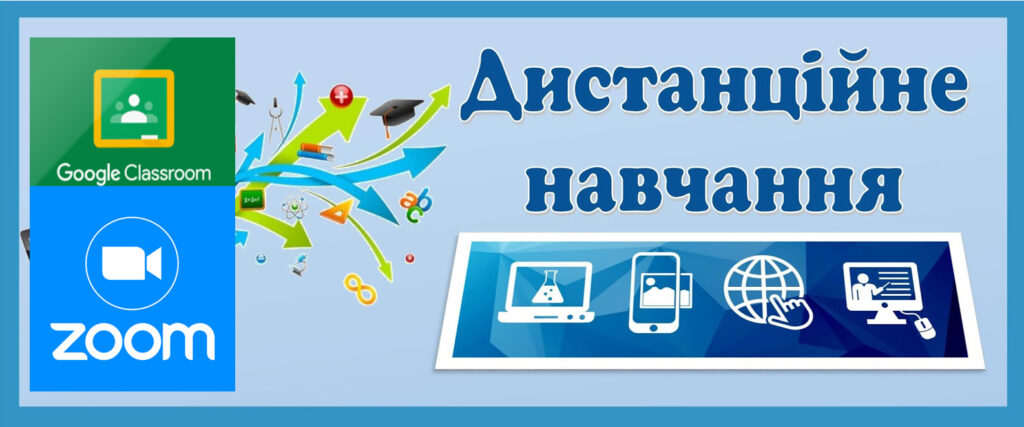 У зв’язку із спалахом захворюваності дітей на грип та гострі респіраторні вірусні інфекції, з  метою недопущення різкого поширення на території Великобичківської територіальної громади гострої коронавірусної інфекції CОVID-19, організація освітнього процесу в закладі освіти забезпечується шляхом дистанційного навчання на платформах Classroom та Zoom.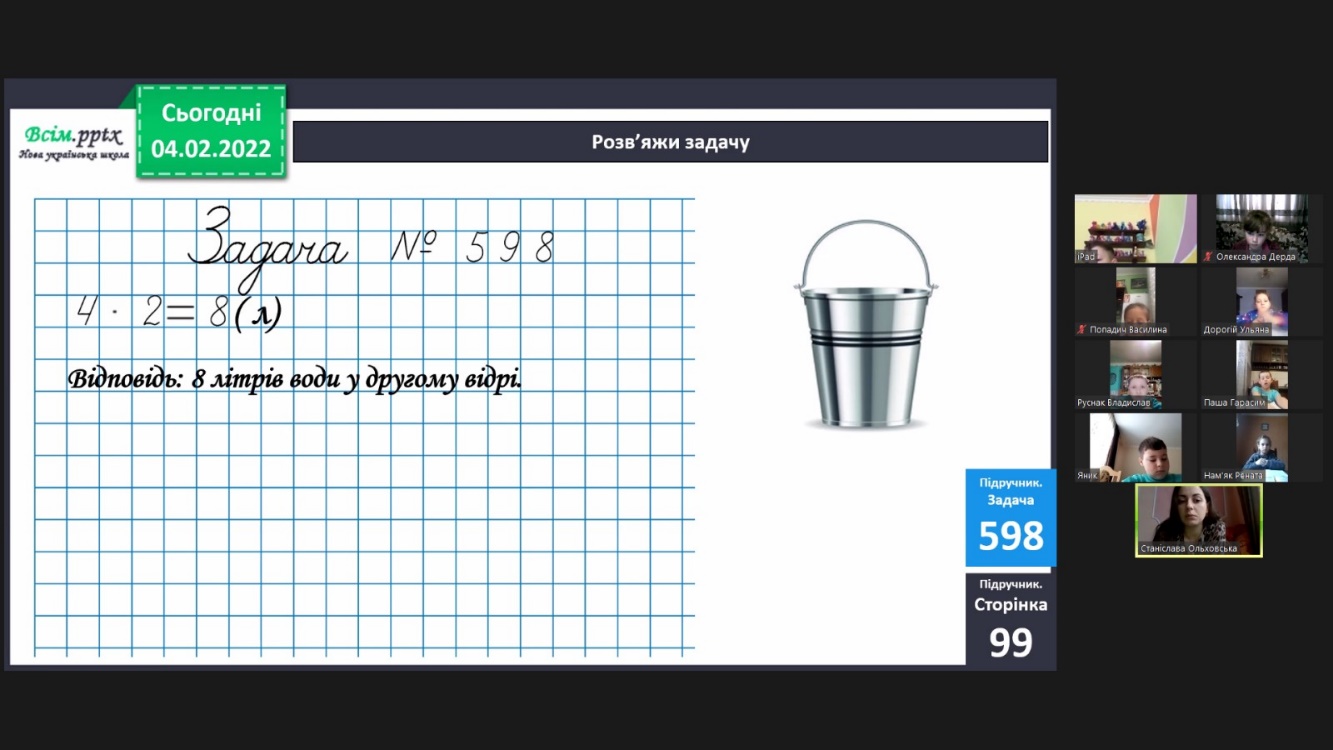 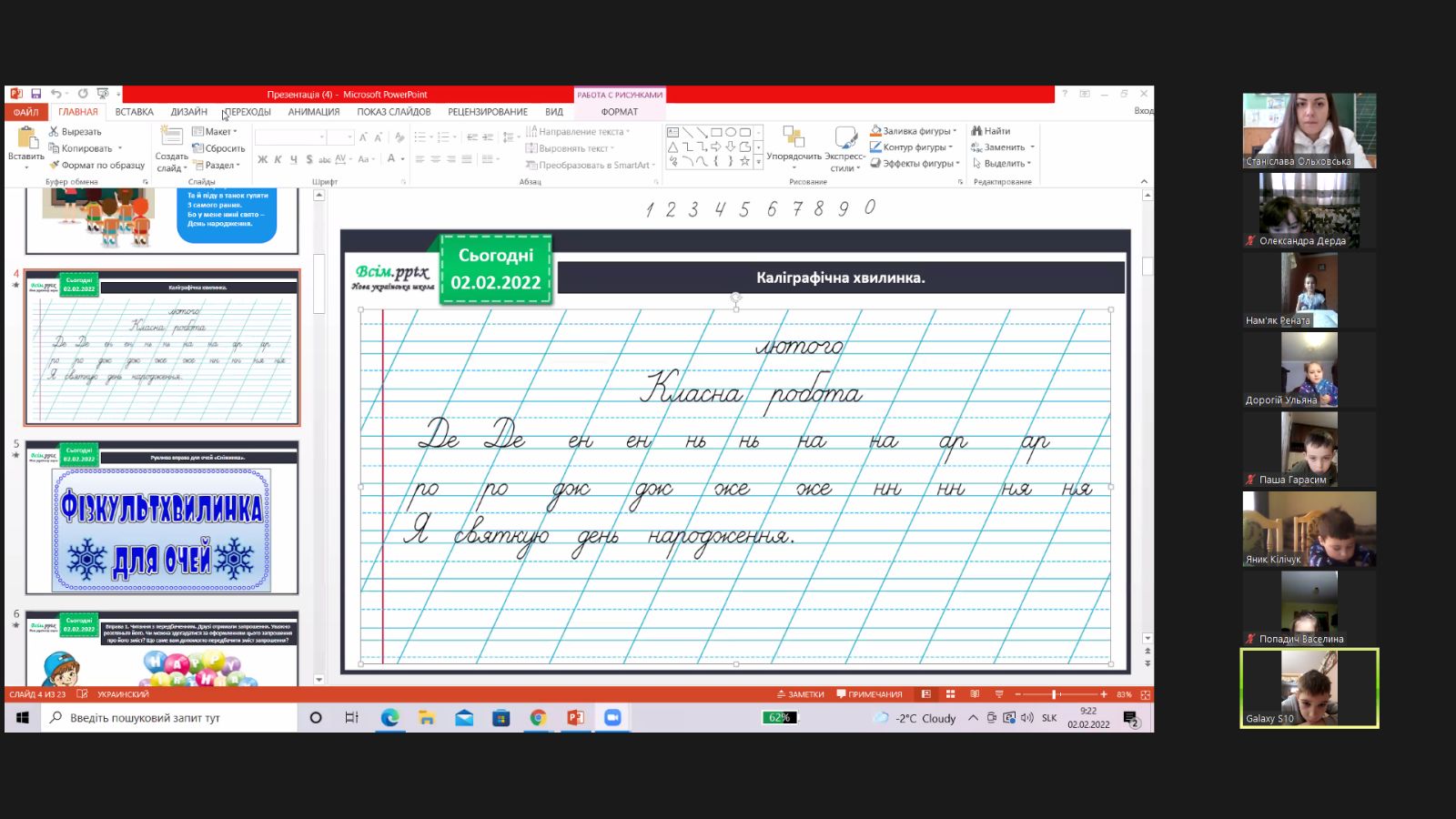 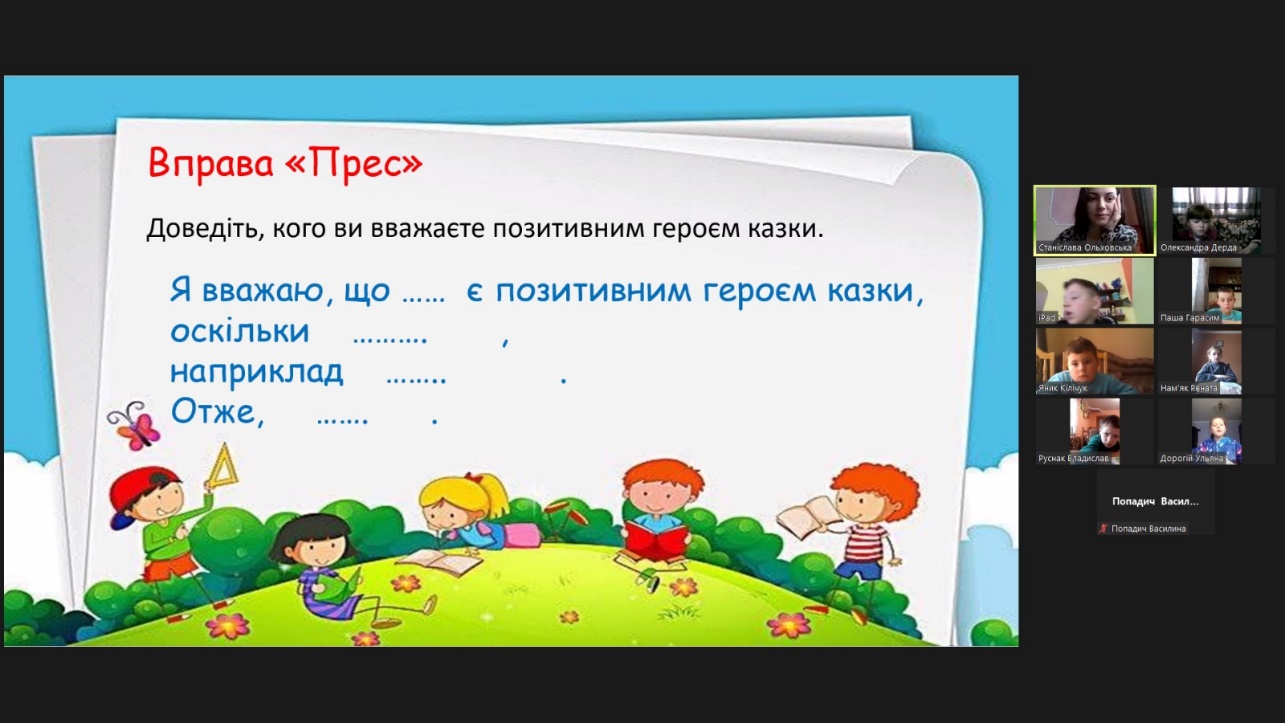 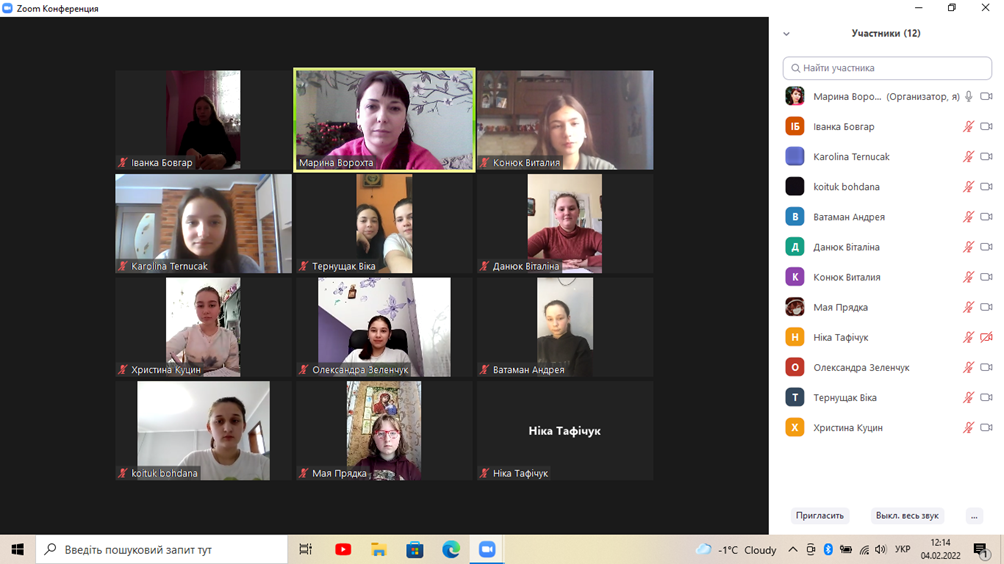 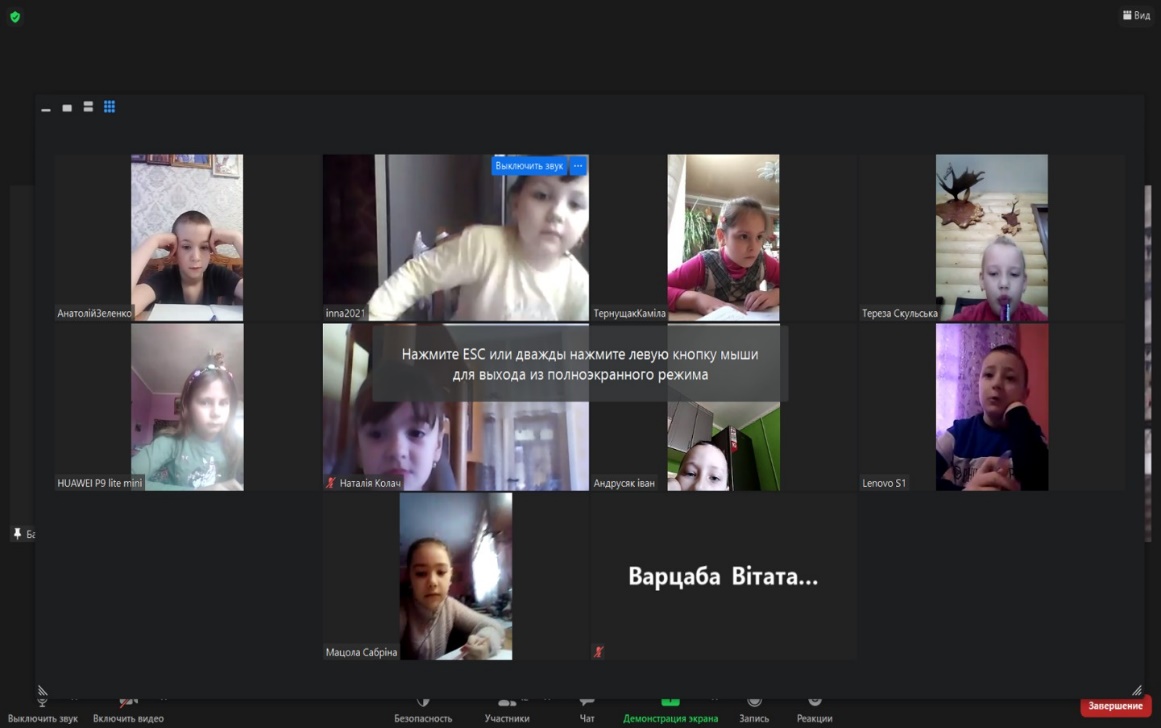 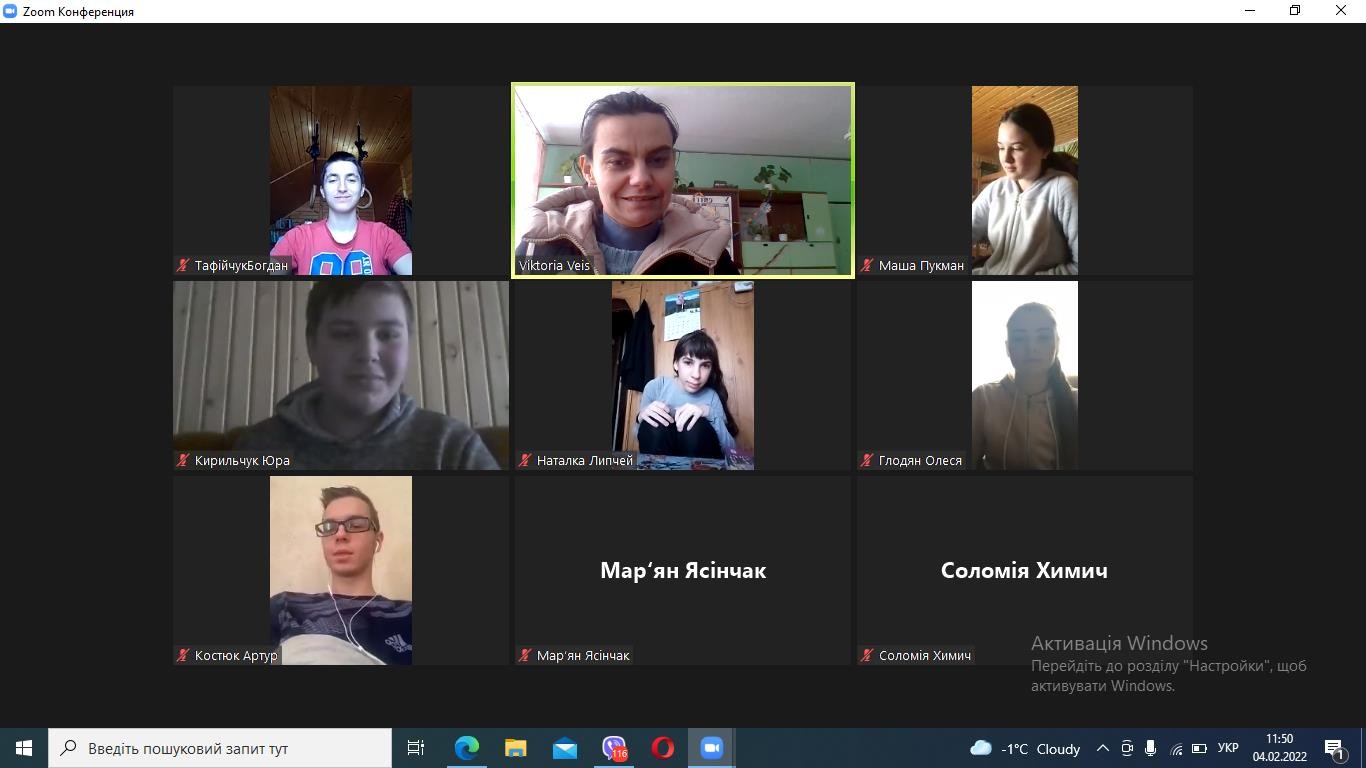 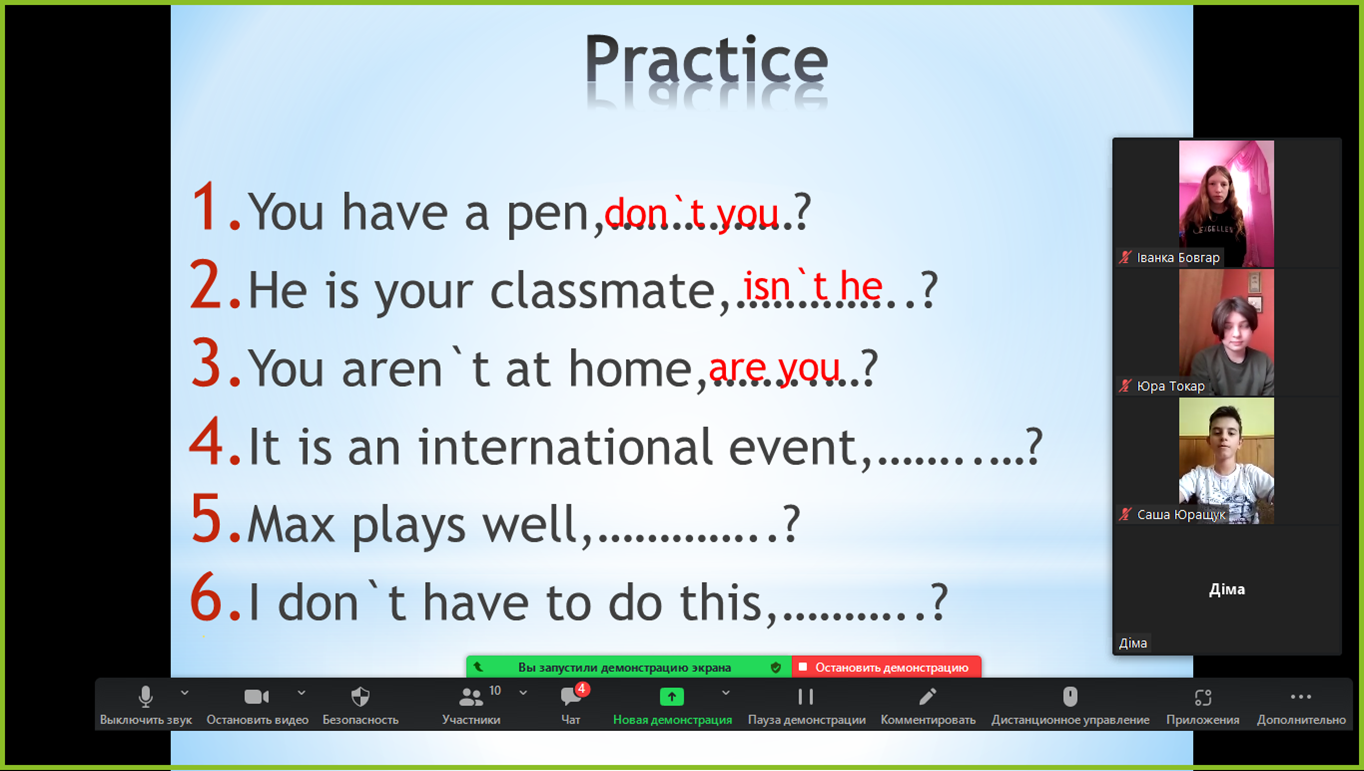 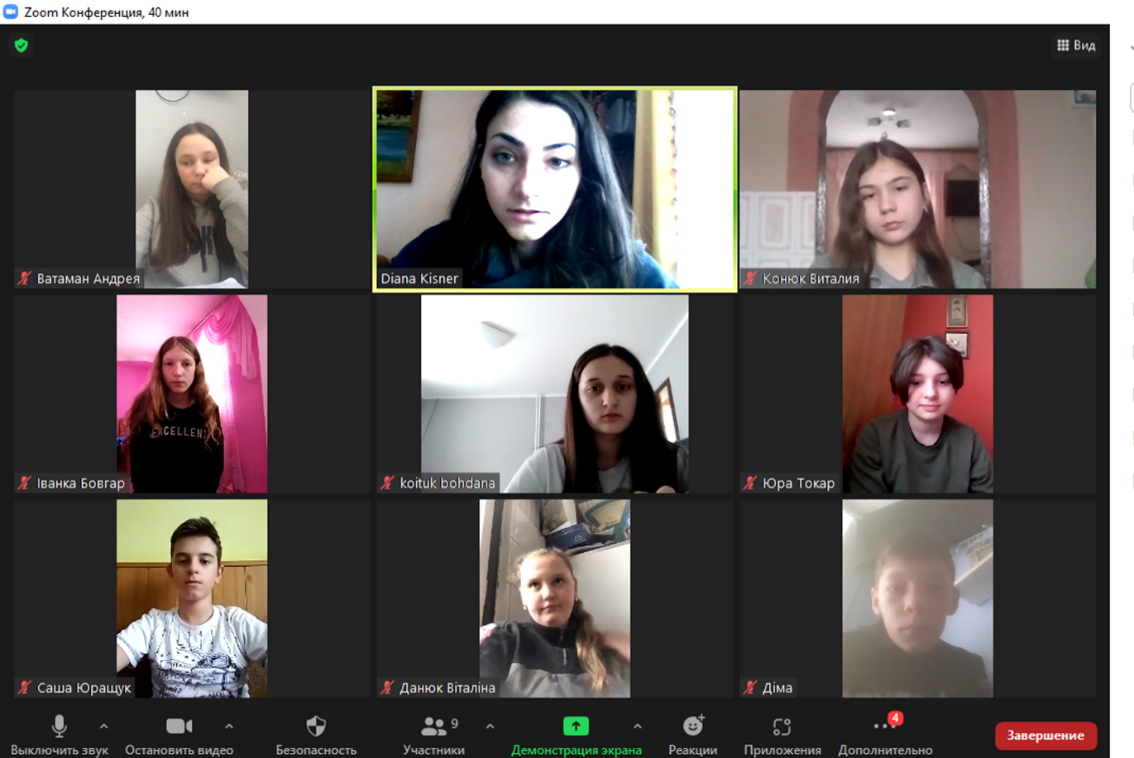 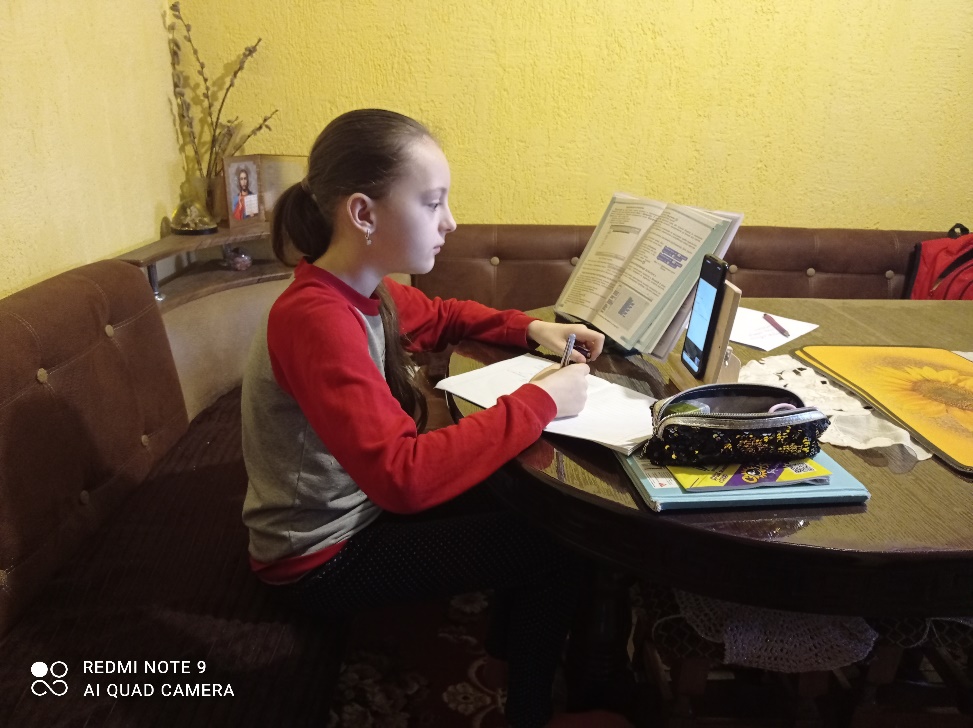 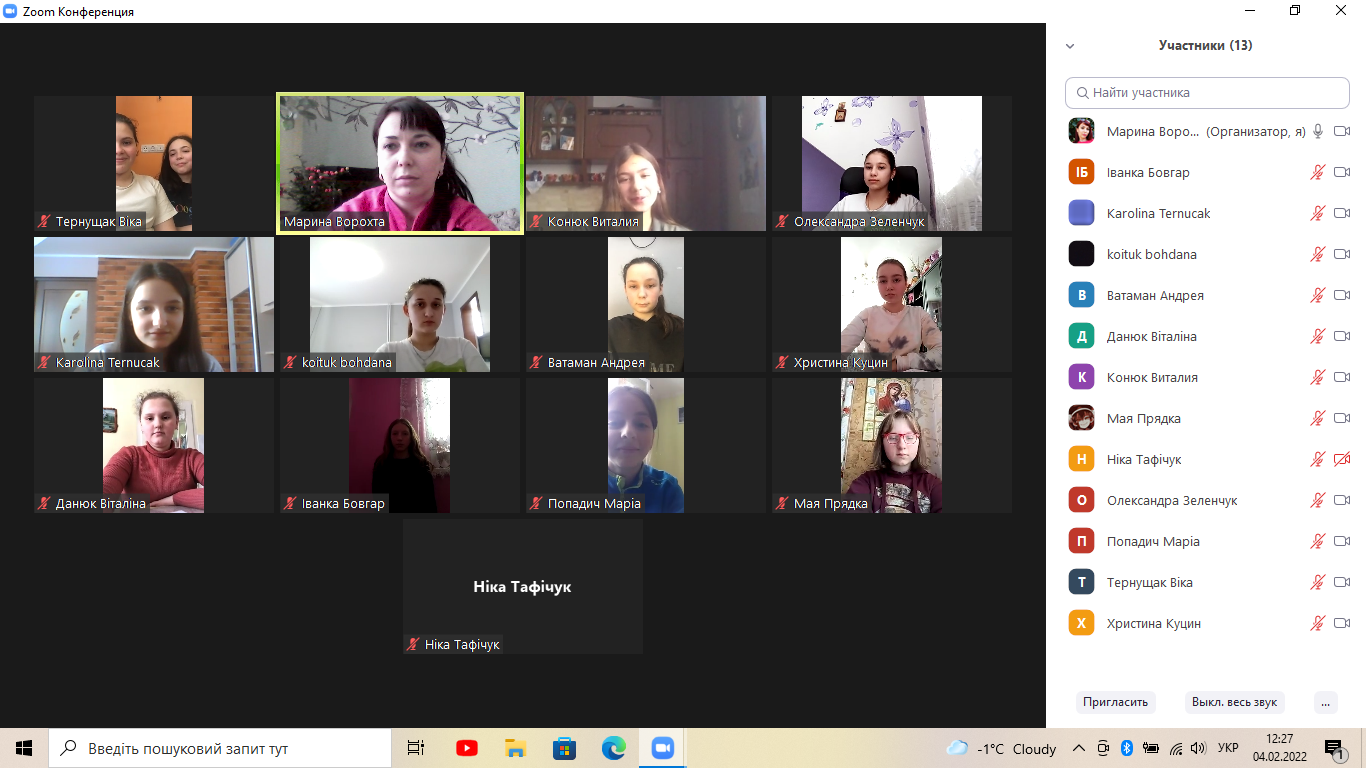 